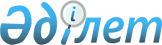 О внесении изменений в решение Кокшетауского городского маслихата от 24 декабря 2019 года № С-40/2 "О городском бюджете на 2020-2022 годы"Решение Кокшетауского городского маслихата Акмолинской области от 10 июня 2020 года № С-43/3. Зарегистрировано Департаментом юстиции Акмолинской области 17 июня 2020 года № 7895
      В соответствии с пунктом 4 статьи 106 и пунктом 5 статьи 109 Бюджетного кодекса Республики Казахстан от 4 декабря 2008 года, подпунктом 1) пункта 1 статьи 6 Закона Республики Казахстан от 23 января 2001 года "О местном государственном управлении и самоуправлении в Республике Казахстан", Кокшетауский городской маслихат РЕШИЛ:
      1. Внести в решение Кокшетауского городского маслихата "О городском бюджете на 2020-2022 годы" от 24 декабря 2019 года № С-40/2 (зарегистрировано в Реестре государственной регистрации нормативных правовых актов № 7632, опубликовано 16 января 2020 года в Эталонном контрольном банке нормативных правовых актов Республики Казахстан в электронном виде) следующие изменения:
      пункт 1 изложить в новой редакции:
      "1. Утвердить городской бюджет на 2020 – 2022 годы согласно приложениям 1, 2 и 3 соответственно, в том числе на 2020 год в следующих объемах:
      1) доходы – 41 633 225,4 тысяч тенге, в том числе по:
      налоговым поступлениям – 19 697 868,0 тысяч тенге;
      неналоговым поступлениям – 181 430,0 тысяч тенге;
      поступлениям от продажи основного капитала – 1 862 066,0 тысяч тенге;
      поступления трансфертов – 19 891 861,4 тысяча тенге;
      2) затраты – 52 402 236,2 тысяч тенге;
      3) чистое бюджетное кредитование – 150 956,0 тысяч тенге, в том числе:
      бюджетные кредиты – 174 966,0 тысяч тенге;
      погашение бюджетных кредитов – 24 010,0 тысяч тенге;
      4) сальдо по операциям с финансовыми активами – 17 625,0 тысяч тенге, в том числе:
      приобретение финансовых активов – 17 625,0 тысяч тенге;
      5) дефицит (профицит) бюджета – - 10 937 591,8 тысяча тенге;
      6) финансирование дефицита (использование профицита) бюджета – 10 937 591,8 тысяча тенге.";
      пункт 4 изложить в новой редакции:
      "4. Учесть, что в затратах городского бюджета предусмотрены:
      1) трансферты в сумме 35 283,9 тысячи тенге, в том числе:
      поселку Станционный в сумме 24 667,4 тысяч тенге, в том числе:
      на проведение противопаводковых мероприятий в сумме 3 600,0 тысяч тенге;
      на благоустройство и озеленение в сумме 10 672,0 тысячи тенге;
      на ремонт дорог в сумме 10 395,4 тысяч тенге;
      Красноярскому сельскому округу в сумме 10 616,5 тысяч тенге, в том числе:
      на услуги по техническому надзору, за производство работ в сумме 10 000,0 тысяч тенге;
      на благоустройство в сумме 616,5 тысяч тенге;
      2) бюджетные субвенции в бюджет поселка, сельского округа в сумме 227 361,0 тысяча тенге, в том числе:
      Красноярскому сельскому округу в сумме 137 447,0 тысяч тенге;
      поселку Станционный в сумме 89 914,0 тысяч тенге.";
      в пункт 9 вносится изменение на казахском языке, текст на русском языке не изменяется;
      приложения 1, 4, 5 к указанному решению изложить в новой редакции, согласно приложениям 1, 2, 3 к настоящему решению.
      2. Настоящее решение вступает в силу со дня государственной регистрации в Департаменте юстиции Акмолинской области и вводится в действие с 1 января 2020 года.
      "СОГЛАСОВАНО" Городской бюджет на 2020 год Целевые трансферты и бюджетные кредиты из республиканского бюджета бюджету города Кокшетау на 2020 год Целевые трансферты и бюджетные кредиты из областного бюджета бюджету города Кокшетау на 2020 год
					© 2012. РГП на ПХВ «Институт законодательства и правовой информации Республики Казахстан» Министерства юстиции Республики Казахстан
				
      Председатель сессии
Кокшетауского городского маслихата

С.Максимец

      Секретарь
Кокшетауского городского маслихата

Ж.Абишев

      Акимат города Кокшетау
Приложение 1 к решению
Кокшетауского городского
маслихата от 10 июня
2020 года № С-43/3Приложение 1 к решению
Кокшетауского городского
маслихата от 24 декабря
2019 года № С-40/2
Категория
Категория
Категория
Категория
Сумма тысяч тенге
Класс
Класс
Класс
Сумма тысяч тенге
Подкласс
Подкласс
Сумма тысяч тенге
Наименование
Сумма тысяч тенге
1
2
3
4
5
I. Доходы
41633225,4
1
Налоговые поступления
19697868,0
1
01
Подоходный налог
426043,0
2
Индивидуальный подоходный налог
426043,0
1
03
Социальный налог
7191677,0
1
Социальный налог
7191677,0
1
04
Hалоги на собственность
1724574,0
1
Hалоги на имущество
943316,0
3
Земельный налог
94829,0
4
Hалог на транспортные средства
686429,0
1
05
Внутренние налоги на товары, работы и услуги
9963204,0
2
Акцизы
9613938,0
3
Поступления за использование природных и других ресурсов
74504,0
4
Сборы за ведение предпринимательской и профессиональной деятельности
253170,0
5
Налог на игорный бизнес
21592,0
1
07
Прочие налоги
285,0
1
Прочие налоги
285,0
1
08
Обязательные платежи, взимаемые за совершение юридически значимых действий и (или) выдачу документов уполномоченными на то государственными органами или должностными лицами
392085,0
1
Государственная пошлина
392085,0
2
Неналоговые поступления
181430,0
2
01
Доходы от государственной собственности
69028,0
1
Поступления части чистого дохода государственных предприятий
14197,0
5
Доходы от аренды имущества, находящегося в государственной собственности
45309,0
7
Вознаграждения по кредитам, выданным из государственного бюджета
9522,0
2
02
Поступления от реализации товаров (работ, услуг) государственными учреждениями финансируемыми из государственного бюджета
2195,0
1
Поступления от реализации товаров (работ, услуг) государственными учреждениями финансируемыми из государственного бюджета
2195,0
2
04
Штрафы, пени, санкции, взыскания, налагаемые государственными учреждениями, финансируемыми из государственного бюджета, а также содержащимися и финансируемыми из бюджета (сметы расходов) Национального Банка Республики Казахстан
13200,0
1
Штрафы, пени, санкции, взыскания, налагаемые государственными учреждениями, финансируемыми из государственного бюджета, а также содержащимися и финансируемыми из бюджета (сметы расходов) Национального Банка Республики Казахстан, за исключением поступлений от организаций нефтяного сектора и в Фонд компенсации потерпевшим
13200,0
2
06
Прочие неналоговые поступления
97007,0
1
Прочие неналоговые поступления
97007,0
3
Поступления от продажи основного капитала
1862066,0
01
Продажа государственного имущества, закрепленного за государственными учреждениями
1432066,0
1
Продажа государственного имущества, закрепленного за государственными учреждениями
1432066,0
03
Продажа земли и нематериальных активов
430000,0
1
Продажа земли
250000,0
2
Продажа нематериальных активов
180000,0
4
Поступления трансфертов
19891861,4
01
Трансферты из нижестоящих органов государственного управления
1461,2
3
Трансферты из бюджетов городов районного значения, сел, поселков, сельских округов
1461,2
02
Трансферты из вышестоящих органов государственного управления
19890400,2
2
Трансферты из областного бюджета
19890400,2
Функциональная группа
Функциональная группа
Функциональная группа
Функциональная группа
Сумма тысяч тенге
Администратор бюджетных программ
Администратор бюджетных программ
Администратор бюджетных программ
Сумма тысяч тенге
Программа
Программа
Сумма тысяч тенге
Наименование
Сумма тысяч тенге
1
2
3
4
5
II. Затраты
52402236,2
01
Государственные услуги общего характера
1559194,0
112
Аппарат маслихата района (города областного значения)
23915,4
001
Услуги по обеспечению деятельности маслихата района (города областного значения)
23915,4
122
Аппарат акима района (города областного значения)
242147,5
001
Услуги по обеспечению деятельности акима района (города областного значения)
227215,0
003
Капитальные расходы государственного органа
14932,5
452
Отдел финансов района (города областного значения)
61022,0
001
Услуги по реализации государственной политики в области исполнения бюджета и управления коммунальной собственностью района (города областного значения)
42953,0
003
Проведение оценки имущества в целях налогообложения
7168,0
010
Приватизация, управление коммунальным имуществом, постприватизационная деятельность и регулирование споров, связанных с этим
10901,0
453
Отдел экономики и бюджетного планирования района (города областного значения)
35794,0
001
Услуги по реализации государственной политики в области формирования и развития экономической политики, системы государственного планирования 
35794,0
458
Отдел жилищно-коммунального хозяйства, пассажирского транспорта и автомобильных дорог района (города областного значения)
1195229,7
001
Услуги по реализации государственной политики на местном уровне в области жилищно-коммунального хозяйства, пассажирского транспорта и автомобильных дорог 
140945,8
113
Целевые текущие трансферты нижестоящим бюджетам
1054283,9
467
Отдел строительства района (города областного значения)
1085,4
040
Развитие объектов государственных органов
1085,4
02
Оборона
1541775,0
122
Аппарат акима района (города областного значения)
1541775,0
005
Мероприятия в рамках исполнения всеобщей воинской обязанности
34871,0
006
Предупреждение и ликвидация чрезвычайных ситуаций масштаба района (города областного значения)
1506904,0
03
Общественный порядок, безопасность, правовая, судебная, уголовно-исполнительная деятельность
176288,0
458
Отдел жилищно-коммунального хозяйства, пассажирского транспорта и автомобильных дорог района (города областного значения)
160020,0
021
Обеспечение безопасности дорожного движения в населенных пунктах
160020,0
499
Отдел регистрации актов гражданского состояния района (города областного значения)
16268,0
001
Услуги по реализации государственной политики на местном уровне в области регистрации актов гражданского состояния
16268,0
04
Образование
18280939,4
464
Отдел образования района (города областного значения)
3270100,3
009
Обеспечение деятельности организаций дошкольного воспитания и обучения
865536,3
040
Реализация государственного образовательного заказа в дошкольных организациях образования
2404564,0
467
Отдел строительства района (города областного значения)
91707,6
037
Строительство и реконструкция объектов дошкольного воспитания и обучения
91707,6
464
Отдел образования района (города областного значения)
9070650,0
003
Общеобразовательное обучение
8656061,3
006
Дополнительное образование для детей 
414588,7
465
Отдел физической культуры и спорта района (города областного значения)
35715,2
017
Дополнительное образование для детей и юношества по спорту
35715,2
467
Отдел строительства района (города областного значения)
4595477,5
024
Строительство и реконструкция объектов начального, основного среднего и общего среднего образования
4595477,5
464
Отдел образования района (города областного значения)
91683,3
018
Организация профессионального обучения
91683,3
464
Отдел образования района (города областного значения)
1125605,5
001
Услуги по реализации государственной политики на местном уровне в области образования 
19096,0
005
Приобретение и доставка учебников, учебно-методических комплексов для государственных учреждений образования района (города областного значения)
152024,0
007
Проведение школьных олимпиад, внешкольных мероприятий и конкурсов районного (городского) масштаба
17265,0
015
Ежемесячные выплаты денежных средств опекунам (попечителям) на содержание ребенка-сироты (детей-сирот), и ребенка (детей), оставшегося без попечения родителей
79847,0
022
Выплата единовременных денежных средств казахстанским гражданам, усыновившим (удочерившим) ребенка (детей)-сироту и ребенка (детей), оставшегося без попечения родителей 
5297,0
029
Обследование психического здоровья детей и подростков и оказание психолого-медико-педагогической консультативной помощи населению
40656,5
067
Капитальные расходы подведомственных государственных учреждений и организаций
811420,0
06
Социальная помощь и социальное обеспечение
2419464,0
451
Отдел занятости и социальных программ района (города областного значения)
889946,0
005
Государственная адресная социальная помощь
889946,0
464
Отдел образования района (города областного значения)
24561,5
030
Содержание ребенка (детей), переданного патронатным воспитателям
24561,5
451
Отдел занятости и социальных программ района (города областного значения)
1096424,0
002
Программа занятости
274674,4
004
Оказание социальной помощи на приобретение топлива специалистам здравоохранения, образования, социального обеспечения, культуры, спорта и ветеринарии в сельской местности в соответствии с законодательством Республики Казахстан
18814,0
006
Оказание жилищной помощи
16200,0
007
Социальная помощь отдельным категориям нуждающихся граждан по решениям местных представительных органов
263000,0
010
Материальное обеспечение детей-инвалидов, воспитывающихся и обучающихся на дому
5017,0
013
Социальная адаптация лиц, не имеющих определенного местожительства
80710,3
014
Оказание социальной помощи нуждающимся гражданам на дому
211559,3
017
Обеспечение нуждающихся инвалидов обязательными гигиеническими средствами и предоставление услуг специалистами жестового языка, индивидуальными помощниками в соответствии с индивидуальной программой реабилитации инвалида
172097,0
023
Обеспечение деятельности центров занятости населения
54352,0
451
Отдел занятости и социальных программ района (города областного значения)
336530,5
001
Услуги по реализации государственной политики на местном уровне в области обеспечения занятости и реализации социальных программ для населения
74273,0
011
Оплата услуг по зачислению, выплате и доставке пособий и других социальных выплат
3783,0
021
Капитальные расходы государственного органа
1204,4
050
Обеспечение прав и улучшение качества жизни инвалидов в Республике Казахстан 
115614,0
054
Размещение государственного социального заказа в неправительственных организациях
76389,0
067
Капитальные расходы подведомственных государственных учреждений и организаций
65267,1
458
Отдел жилищно-коммунального хозяйства, пассажирского транспорта и автомобильных дорог района (города областного значения)
72002,0
068
Социальная поддержка отдельных категорий граждан в виде льготного, бесплатного проезда на городском общественном транспорте (кроме такси) по решению местных представительных органов
72002,0
07
Жилищно-коммунальное хозяйство
12896777,1
451
Отдел занятости и социальных программ района (города областного значения)
338640,0
070
Возмещение платежей населения по оплате коммунальных услуг в режиме чрезвычайного положения в Республике Казахстан
338640,0
458
Отдел жилищно-коммунального хозяйства, пассажирского транспорта и автомобильных дорог района (города областного значения)
402400,0
002
Изъятие, в том числе путем выкупа земельных участков для государственных надобностей и связанное с этим отчуждение недвижимого имущества
400000,0
031
Изготовление технических паспортов на объекты кондоминиумов
2400,0
467
Отдел строительства района (города областного значения)
8574352,2
003
Проектирование и (или) строительство, реконструкция жилья коммунального жилищного фонда
5598952,5
004
Проектирование, развитие и (или) обустройство инженерно-коммуникационной инфраструктуры
2975399,7
479
Отдел жилищной инспекции района (города областного значения)
32167,5
001
Услуги по реализации государственной политики на местном уровне в области жилищного фонда
32167,5
458
Отдел жилищно-коммунального хозяйства, пассажирского транспорта и автомобильных дорог района (города областного значения)
200594,0
048
Развитие благоустройства городов и населенных пунктов
200594,0
467
Отдел строительства района (города областного значения)
8425,9
007
Развитие благоустройства городов и населенных пунктов
8425,9
458
Отдел жилищно-коммунального хозяйства, пассажирского транспорта и автомобильных дорог района (города областного значения)
3340197,5
015
Освещение улиц в населенных пунктах
360786,1
016
Обеспечение санитарии населенных пунктов
1291623,0
017
Содержание мест захоронений и захоронение безродных
11257,0
018
Благоустройство и озеленение населенных пунктов
1676531,4
08
Культура, спорт, туризм и информационное пространство
865338,0
455
Отдел культуры и развития языков района (города областного значения)
188634,8
003
Поддержка культурно-досуговой работы
188634,8
467
Отдел строительства района (города областного значения)
105755,9
011
Развитие объектов культуры
105755,9
465
Отдел физической культуры и спорта района (города областного значения)
58057,9
001
Услуги по реализации государственной политики на местном уровне в сфере физической культуры и спорта
16626,9
006
Проведение спортивных соревнований на районном (города областного значения ) уровне
7582,0
007
Подготовка и участие членов сборных команд района (города областного значения) по различным видам спорта на областных спортивных соревнованиях
33849,0
455
Отдел культуры и развития языков района (города областного значения)
154248,2
006
Функционирование районных (городских) библиотек
117958,4
007
Развитие государственного языка и других языков народа Казахстана
36289,8
456
Отдел внутренней политики района (города областного значения)
48260,0
002
Услуги по проведению государственной информационной политики
48260,0
455
Отдел культуры и развития языков района (города областного значения)
260600,3
001
Услуги по реализации государственной политики на местном уровне в области развития языков и культуры
19197,3
032
Капитальные расходы подведомственных государственных учреждений и организаций
5954,0
113
Целевые текущие трансферты нижестоящим бюджетам
235449,0
456
Отдел внутренней политики района (города областного значения)
49780,9
001
Услуги по реализации государственной политики на местном уровне в области информации, укрепления государственности и формирования социального оптимизма граждан
36024,0
003
Реализация мероприятий в сфере молодежной политики
13756,9
9
Топливно-энергетический комплекс и недропользование
90000,0
467
Отдел строительства района (города областного значения)
90000,0
009
Развитие теплоэнергетической системы
90000,0
10
Сельское, водное, лесное, рыбное хозяйство, особо охраняемые природные территории, охрана окружающей среды и животного мира, земельные отношения
72618,8
462
Отдел сельского хозяйства района (города областного значения)
13072,0
001
Услуги по реализации государственной политики на местном уровне в сфере сельского хозяйства
13072,0
473
Отдел ветеринарии района (города областного значения)
8341,8
001
Услуги по реализации государственной политики на местном уровне в сфере ветеринарии
5741,8
007
Организация отлова и уничтожения бродячих собак и кошек
2200,0
010
Проведение мероприятий по идентификации сельскохозяйственных животных
400,0
463
Отдел земельных отношений района (города областного значения)
32889,0
001
Услуги по реализации государственной политики в области регулирования земельных отношений на территории района (города областного значения)
32889,0
453
Отдел экономики и бюджетного планирования района (города областного значения)
18316,0
099
Реализация мер по оказанию социальной поддержки специалистов 
18316,0
11
Промышленность, архитектурная, градостроительная и строительная деятельность
171534,7
467
Отдел строительства района (города областного значения)
41363,6
001
Услуги по реализации государственной политики на местном уровне в области строительства
41363,6
468
Отдел архитектуры и градостроительства района (города областного значения)
130171,1
001
Услуги по реализации государственной политики в области архитектуры и градостроительства на местном уровне
25132,5
003
Разработка схем градостроительного развития территории района и генеральных планов населенных пунктов
99975,3
004
Капитальные расходы государственного органа
5063,3
12
Транспорт и коммуникации
4585974,1
458
Отдел жилищно-коммунального хозяйства, пассажирского транспорта и автомобильных дорог района (города областного значения)
4585974,1
022
Развитие транспортной инфраструктуры
1001819,0
023
Обеспечение функционирования автомобильных дорог
2880751,2
045
Капитальный и средний ремонт автомобильных дорог районного значения и улиц населенных пунктов
5909,9
051
Реализация приоритетных проектов транспортной инфраструктуры
458293,0
037
Субсидирование пассажирских перевозок по социально значимым городским (сельским), пригородным и внутрирайонным сообщениям
239201,0
13
Прочие
4247142,7
469
Отдел предпринимательства района (города областного значения)
19487,3
001
Услуги по реализации государственной политики на местном уровне в области развития предпринимательства
18479,3
003
Поддержка предпринимательской деятельности
1008,0
452
Отдел финансов района (города областного значения)
443514,8
012
Резерв местного исполнительного органа района (города областного значения) 
443514,8
458
Отдел жилищно-коммунального хозяйства, пассажирского транспорта и автомобильных дорог района (города областного значения)
659079,0
043
Развитие инженерной инфраструктуры в рамках Государственной программы развития регионов до 2025 года
659079,0
467
Отдел строительства района (города областного значения)
3125061,6
077
Развитие инженерной инфраструктуры в рамках Государственной программы развития регионов до 2025 года
2269616,0
079
Развитие социальной и инженерной инфраструктуры в сельских населенных пунктах в рамках проекта "Ауыл -Ел бесігі"
855445,6
14
Обслуживание долга
9522,0
452
Отдел финансов района (города областного значения)
9522,0
013
Обслуживание долга местных исполнительных органов по выплате вознаграждений и иных платежей по займам из областного бюджета
9522,0
15
Трансферты
5485668,4
452
Отдел финансов района (города областного значения)
5485668,4
006
Возврат неиспользованных (недоиспользованных) целевых трансфертов
32132,2
007
Бюджетные изъятия
4453318,0
038
Субвенции
227361,0
054
Возврат сумм неиспользованных (недоиспользованных) целевых трансфертов, выделенных из республиканского бюджета за счет целевого трансферта из Национального фонда Республики Казахстан
772857,2
III. Чистое бюджетное кредитование:
150956,0
Бюджетные кредиты
174966,0
10
Сельское, водное, лесное, рыбное хозяйство, особо охраняемые природные территории, охрана окружающей среды и животного мира, земельные отношения
174966,0
453
Отдел экономики и бюджетного планирования района (города областного значения)
174966,0
006
Бюджетные кредиты для реализации мер социальной поддержки специалистов 
174966,0
Класс
Подкласс 
5
Погашение бюджетных кредитов
24010,0
01
Погашение бюджетных кредитов
24010,0
1
Погашение бюджетных кредитов, выданных из государственного бюджета
24010,0
IV. Сальдо по операциям с финансовыми активами
17625,0
приобретение финансовых активов
17625,0
13
Прочие
17625,0
Прочие
17625,0
122
Аппарат акима района (города областного значения)
17625,0
065
Формирование или увеличение уставного капитала юридических лиц
17625,0
V. Дефицит (профицит) бюджета 
-10937591,8
VI. Финансирование дефицита (использование профицита) бюджета
10937591,8Приложение 2 к решению
Кокшетауского городского
маслихата от 10 июня
2020 года № С-43/3Приложение 4 к решению
Кокшетауского городского
маслихата от 24 декабря
2019 года № С-40/2
Наименование
Сумма тысяч тенге
1
2
Всего
8 282 216,0
Целевые текущие трансферты
4 677 409,0
в том числе:
Отдел жилищно-коммунального хозяйства, пассажирского транспорта и автомобильных дорог города Кокшетау
646 669,0
На реализацию мероприятий по социальной и инженерной инфраструктуре в сельских населенных пунктах в рамках проекта "Ауыл - Ел бесігі"
646 669,0
Отдел занятости и социальных программ города Кокшетау
1 399 879,0
На выплату государственной адресной социальной помощи
467 474,0
На гарантированный социальный пакет, в том числе на обеспечение продуктово-бытовыми наборами в cвязи с чрезвычайным положением
247 286,0
На расширение Перечня технических вспомогательных (компенсаторных) средств
21 402,0
На частичное субсидирование заработной платы и молодежную практику
64 555,0
На оказание мер государственной поддержки лицам, добровольно переселяющимся в регионы, определенные Правительством Республики Казахстан и работодателям оказывающим содействие в переселении
2 048,0
На предоставление государственных грантов на реализацию новых бизнес-идей, в том числе молодежь категории NEET, члены малообеспеченных многодетных семей, малообеспеченные трудоспособные инвалиды
33 138,0
На увеличение норм обеспечения инвалидов обязательными гигиеническими средствами
53 476,0
На оказание услуг специалиста жестового языка
16 226,0
На обеспечение катетерами одноразового использования детей инвалидов с диагнозом Spina bifida
460,0
На размещение государственного социального заказа в неправительственных организациях
38 850,0
На установление доплат к заработной плате работников, предоставляющих специальные социальные услуги в государственных организациях социальной защиты населения
48 324,0
На общественные работы
68 000,0
На возмещение платежей населения по оплате коммунальных услуг в режиме чрезвычайного положения в Республике Казахстан
338 640,0
Отдел образования города Кокшетау
2 394 123,0
На увеличение оплаты труда педагогов государственных организаций дошкольного образования
436 364,0
На доплату за квалификационную категорию педагогам государственных организаций дошкольного образования
47 973,0
На апробирование подушевого финансирования организаций среднего образования
211 520,0
На увеличение оплаты труда педагогов государственных организаций среднего образования
1 226 611,0
На доплату за квалификационную категорию педагогам государственных организаций среднего образования
471 655,0
Отдел культуры и развития языков города Кокшетау
236 738,0
На установление доплат к должностному окладу за особые условия труда в организациях культуры и архивных учреждениях управленческому и основному персоналу государственных организаций культуры и архивных учреждений
29 011,0
На реализацию мероприятий по социальной и инженерной инфраструктуре в сельских населенных пунктах в рамках проекта "Ауыл - Ел бесігі"
207 727,0
Целевые трансферты на развитие
3 429 841,0
в том числе:
Отдел жилищно-коммунального хозяйства, пассажирского транспорта и автомобильных дорог города Кокшетау
543 579,0
Строительство дороги вдоль берега озера Копа от улицы Кенесары Касымулы до поворота на Центр крови в городе Кокшетау Акмолинской области (1 очередь) 
543 579,0
Отдел строительства города Кокшетау
2 886 262,0
Строительство и реконструкция тепломагистрали 2 на участке от районной котельной 1 до насосной перекачивающей станции 2 с диаметром 800 мм на диаметр 1000 мм в городе Кокшетау Акмолинской области
400 000,0
На развитие социальной и инженерной инфраструктуры в сельских населенных пунктах в рамках проекта "Ауыл - Ел бесігі"
736 983,0
Строительство пятиэтажного сорока квартирного жилого дома (привязка) в микрорайоне Сарыарка, № 9 А города Кокшетау Акмолинской области (позиция 1)
63 644,0
Строительство пятиэтажного сорока квартирного жилого дома (привязка) в микрорайоне Сарыарка, № 9 А города Кокшетау Акмолинской области (позиция 3)
63 644,0
Разработка проектно-сметной документации на строительство жилого комплекса (привязка) (на участке площадью 38,6 га) в городе Кокшетау Акмолинской области (позиция 1), (без наружных инженерных сетей). Корректировка
197 952,0
Строительство многоквартирного жилого дома (на участке площадью 88,5 га) в городе Кокшетау Акмолинской области (позиция 1) (без наружных инженерных сетей)
290 304,0
Строительство многоквартирного жилого дома (на участке площадью 88,5 га) в городе Кокшетау Акмолинской области (позиция 2) (без наружных инженерных сетей)
290 304,0
Строительство пятиэтажного сорока квартирного жилого дома (привязка) в микрорайоне Сарыарка, № 9 А города Кокшетау Акмолинской области (позиция 1)
65 408,0
Строительство пятиэтажного сорока квартирного жилого дома (привязка) в микрорайоне Сарыарка, № 9 А города Кокшетау Акмолинской области (позиция 3)
65 408,0
Строительство многоквартирного жилого дома (на участке площадью 88,5 га) в городе Кокшетау Акмолинской области (позиция 1) (без наружных инженерных сетей)
98 616,0
Строительство многоквартирного жилого дома (на участке площадью 88,5 га) в городе Кокшетау Акмолинской области (позиция 2) (без наружных инженерных сетей)
98 616,0
Строительство наружных инженерных сетей и благоустройство к жилым комплексам в городе Кокшетау Акмолинской области (позиции1,2,3) (Наружное электроснабжение)
27 438,0
Строительство инженерных сетей и благоустройство к 292-х квартирному жилому дому со встроенным паркингом по улице Зарапа Темирбекова № 2, города Кокшетау Акмолинской области (сети электроснабжения 10 кВ)
109 721,0
Строительство инженерных сетей и благоустройство к 292-х квартирному жилому дому со встроенным паркингом по улице Зарапа Темирбекова № 2, города Кокшетау Акмолинской области (сети электроснабжения 0,4 кВ)
16 951,0
Строительство магистральных инженерных сетей (на участке площадью 88,5 га) в микрорайоне Сарыарка города Кокшетау Акмолинской области. Тепловые сети.
223 819,0
Строительство наружных инженерных сетей и благоустройство к жилым комплексам в городе Кокшетау Акмолинской области (позиции 1,2,3) (Наружные сети теплоснабжения)
10 868,0
Строительство инженерных сетей и благоустройство к 292-х квартирному жилому дому со встроенным паркингом по улице Зарапа Темирбекова № 2, города Кокшетау Акмолинской области (сети теплоснабжения)
41 373,0
Строительство инженерных сетей и благоустройство к 292-х квартирному жилому дому со встроенным паркингом по улице Зарапа Темирбекова № 2, города Кокшетау Акмолинской области (Строительство канализационного коллектора по улице Гагарина)
85 213,0
Бюджетные кредиты
174 966,0
в том числе:
Отдел экономики и бюджетного планирования города Кокшетау
174 966,0
Для реализации мер социальной поддержки специалистов
174 966,0Приложение 3 к решению
Кокшетауского городского
маслихата от 10 июня
2020 года № С-43/3Приложение 5 к решению
Кокшетауского городского
маслихата от 24 декабря
2019 года № С-40/2
Наименование
Сумма

тысяч тенге
1
2
Всего
23 115 793,6
Целевые текущие трансферты
6 010 933,0
в том числе:
Отдел занятости и социальных программ города Кокшетау
189 051,0
На выплату адресной социальной помощи
120 186,0
На оказание специальных социальных услуг в рамках государственного социального заказа престарелым и инвалидам
11 515,0
На оказание специальных социальных услуг в рамках государственного социального заказа жертвам бытового насилия
14 509,0
На субсидии по возмещению расходов по найму (аренде) жилья для переселенцев и оралманов
1 596,0
На реализацию краткосрочного профессионального обучения
16 319,0
На размещение государственного социального заказа на развитие служб "Инватакси"
6 145,0
На внедрение консультантов по социальной работе и ассистентов в Центрах занятости населения
4 781,0
На выплату единовременной материальной помощи к 75-летию Победы в Великой Отечественной войне
14 000,0
Отдел жилищно-коммунального хозяйства, пассажирского транспорта и автомобильных дорог города Кокшетау
3 191 863,0
 Средний и капитальный ремонт улиц города Кокшетау
458 293,0
 Текущий ремонт дорог в городе Кокшетау
704 024,0
Субсидирование пассажирских перевозок в городе Кокшетау
239 201,0
Ремонт дворовых территорий 
540 549,0
Благоустройство города Кокшетау
373 463,0
Обеспечение льготным проездом многодетных матерей и детей из многодетных семей
29 002,0
Ремонт объектов коммунальной собственности 
75 000,0
Изъятие земельных участков для государственных надобностей 
400 000,0
На реализацию мероприятий по социальной и инженерной инфраструктуре в сельских населенных пунктах в рамках проекта "Ауыл-Ел бесігі"
372 331,0
Отдел образования города Кокшетау
1 089 165,0
 На открытие IT-классов в школах
4 330,0
 На обеспечение горячим питанием учащихся школ из малообеспеченных семей
31 657,0
 На обеспечение школьной формой и канцелярскими товарами учащихся школ из малообеспеченных семей
59 127,0
 На приобретение кабинетов робототехники
3 872,0
 На приобретение компьютеров для школ
11 084,0
 На внедрение Программы "Формирование здоровья и жизненных навыков и превенции суицида среди несовершеннолетних"
11 566,0
 На увеличение ежегодного оплачиваемого трудового отпуска продолжительностью 42 календарных дней педагогических работников до 56 дней государственных организаций дошкольного образования
51 266,0
 На доплату учителям организаций образования, реализующим учебные программы начального, основного и общего среднего образования за работу в условиях обновленного содержания образования
749 725,0
 На увеличение размеров должностных окладов педагогов-психологов школ
4 350,0
 На доплату за преподавание на английском языке предметов естественно-математического направления
9 170,0
 На доплату учителям со степенью магистра
44 848,0
На доплаты учителям за наставничество молодым учителям
2 648,0
На увеличение доплаты за классное руководство педагогам организаций начального, основного и общего среднего образования
24 973,0
 На увеличение доплаты за проверку тетрадей и письменных работ педагогам начального, основного и общего среднего образования
16 016,0
 На увеличение ежегодного оплачиваемого трудового отпуска продолжительностью 42 календарных дней педагогических работников до 56 дней государственных организаций среднего образования
14 533,0
Капитальный ремонт средней школы № 8 города Кокшетау
50 000,0
Отдел культуры и развития языков города Кокшетау
23 081,0
На реализацию мероприятий по социальной и инженерной инфраструктуре в сельских населенных пунктах в рамках проекта "Ауыл - Ел бесігі"
23 081,0
Аппарат акима города Кокшетау
1 516 182,0
На приобретение системы "Электронная очередь"
14 278,0
На подготовку к отопительному сезону теплоснабжающим предприятиям города Кокшетау
1 501 904,0
Отдел экономики и бюджетного планирования города Кокшетау
1 591,0
На увеличение размера подъемного пособия
1 591,0
Трансферты на развитие
5 772 217,2
в том числе:
Аппарат акима города Кокшетау
17 625,0
Увеличение уставного капитала государственного коммунального предприятия на праве хозяйственного ведения "Кокшетау Су Арнасы"
17 625,0
Отдел жилищно-коммунального хозяйства, пассажирского транспорта и автомобильных дорог города Кокшетау
1 297 490,0
Реконструкция дороги проспекта Нұрсұлтан Назарбаев от проспекта Абылай хана до Старого аэропорта в городе Кокшетау Акмолинской области 
210 000,0
Строительство дороги вдоль берега озера Копа от улицы Кенесары Касымулы до поворота на Центр крови в городе Кокшетау Акмолинской области (1 очередь) 
115 500,0
 Реконструкция дороги на перекрестке проспекта Нұрсұлтан Назарбаев - улицы Абая в городе Кокшетау Акмолинской области 
17 606,0
 Реконструкция дороги на перекрестке проспекта Нұрсұлтан Назарбаев - улицы Сакена Жунусова в городе Кокшетау Акмолинской области 
26 012,0
Реконструкция автодороги улицы Малика Габдуллина от микрорайона Центральный до микрорайона Сарыарка в городе Кокшетау Акмолинской области 
150 000,0
 Строительство дороги между микрорайонами Васильковский, Коктем и Сарыарка в городе Кокшетау Акмолинской области 
80 000,0
 Реконструкция дороги по улице Малика Габдуллина (участок от улицы Мухтара Ауэзова до улицы Акана серэ) 
300 000,0
 Реконструкция дорог в городе Кокшетау (район коммунального государственного учреждения "Специальная школа № 1 города Кокшетау" управления образования Акмолинской области от улицы Шокана Уалиханова) 
200 000,0
Строительство набережной зоны вдоль берега озера Копа от Центра крови до Старого аэропорта в городе Кокшетау 
156 157,0
Строительство набережной зоны вдоль озера Копа от улицы Кенесары Касымулы до Центра крови в городе Кокшетау (1 очередь, участок от поворота на Центр крови до моста через речку Кылшакты)
42 215,0
Отдел строительства города Кокшетау
4 457 102,2
На развитие социальной и инженерной инфраструктуры в сельских населенных пунктах в рамках проекта "Ауыл - Ел бесігі"
118 462,6
Строительство учебно-воспитательного комплекса вдоль Красноярской трассы города Кокшетау Акмолинской области
430 410,7
Строительство пристройки на 600 мест к средней школе № 1 в городе Кокшетау Акмолинской области (без наружных инженерных сетей и благоустройства)
519 269,0
Строительство наружных инженерных сетей и благоустройство к пристройке на 600 мест к средней школе №1 в городе Кокшетау
100 000,0
Строительство пристройки на 300 мест к средней школе № 6 в городе Кокшетау Акмолинской области (без наружных инженерных сетей и благоустройства)
286 810,0
Строительство пристройки на 420 мест к коммунальному государственному учреждению "Экологическая школа-гимназия № 13 "ЭКОС" в городе Кокшетау Акмолинской области
540 664,0
Строительство пристройки к коммунальному государственному учреждению "Средняя школа № 4" города Кокшетау
100 000,0
Строительство "Bolashaq Saraiy" в городе Кокшетау 
950 000,0
Строительство детского сада на 280 мест в микрорайоне Сарыарка в городе Кокшетау
80 305,0
Реконструкция парка "Борцам революции" в городе Кокшетау
100 000,0
Разработка проектно-сметной документации с прохождением комплексной вневедомственной экспертизы, реконструкция районной котельной № 1 в городе Кокшетау 
30 000,0
Строительство и реконструкция тепломагистрали -2 на участке от районной котельной - 1 до насосной перекачивающей станции - 2 с диаметром 800мм на диаметр 1000мм в городе Кокшетау Акмолинской области
269 616,0
Реконструкция и строительство районной котельной № 2 Государственного коммунального предприятия на праве хозяйственного ведения "Кокшетау Жылу" в городе Кокшетау до 480 Гкал/час
60 000,0
Строительство пятиэтажного сорока квартирного жилого дома в микрорайоне Сарыарка, № 9 А города Кокшетау Акмолинской области (позиция 1)
17 626,0
Строительство пятиэтажного сорока квартирного жилого дома в микрорайоне Сарыарка, № 9 А города Кокшетау Акмолинской области (позиция 3)
10 775,0
Строительство жилого комплекса (на участке площадью 38,6 га) в городе Кокшетау Акмолинской области (позиция 1) (без наружных инженерных сетей).
35 498,0
Строительство магистральных инженерных сетей (на участке площадью 36,8 га) севернее микрорайона Коктем города Кокшетау (тепловые сети d 800)
217 757,0
Строительство кабельной линии 10кВ и трансформаторной подстанции в микрорайоне Коктем в городе Кокшетау
25 789,0
Строительство линии телефонизации с доступом к широкополосному интернету Форум-центру "Кокшетау" в микрорайоне Коктем в городе Кокшетау
3 259,0
Строительство внутриквартальных сетей (теплоснабжение, водоснабжение, канализация) в микрорайоне Коктем в городе Кокшетау
50 000,0
Строительство инженерных сетей в южной части поселка Станционный на участке площадью 60 га города Кокшетау (сети электроснабжения)
38 378,0
Строительство инженерных сетей в южной части поселка Станционный на участке площадью 60 га города Кокшетау (сети водоснабжения)
9 603,0
Строительство магистральных инженерных сетей (на участке площадью 38,6 га) севернее микрорайона Коктем города Кокшетау (Наружные сети теплоснабжения)
21 051,0
Строительство магистральных инженерных сетей (на участке площадью 88,5 га ) в микрорайоне Сарыарка города Кокшетау Акмолинской области.Тепловые сети.
79 911,0
Строительство наружных инженерных сетей и благоустройство к многоквартирным жилым домам города Кокшетау Акмолинской области (позиции 1,2,3,4,5,6) (Наружные сети телефонизации и благоустройство)
51 791,0
Строительство наружных инженерных сетей и благоустройство к многоквартирным жилым домам города Кокшетау Акмолинской области (позиции 7,8,9,10,11,12) (Наружные сети телефонизации и благоустройство)
40 000,0
Строительство наружных инженерных сетей и благоустройство к жилым комплексам в городе Кокшетау Акмолинской области (позиции 1,2,3) (Благоустройство и наружные сети телефонизации)
25 509,0
Строительство инженерных сетей и благоустройство к 292-х квартирному жилому дому со встроенным паркингом по улице Зарапа Темирбекова № 2, города Кокшетау Акмолинской области (Благоустройство)
20 666,0
Строительство инженерных сетей и благоустройство к 292-х квартирному жилому дому со встроенным паркингом по улице Зарапа Темирбекова № 2, города Кокшетау Акмолинской области (сети телефонизации)
9 375,6
Строительство инженерных сетей и благоустройство к 292-х квартирному жилому дому со встроенным паркингом по улице Зарапа Темирбекова № 2, города Кокшетау Акмолинской области (Внутриплощадочные сети наружной водоканализации)
6 125,9
Строительство инженерных сетей и благоустройство к 292-х квартирному жилому дому со встроенным паркингом по улице Зарапа Темирбекова № 2, города Кокшетау Акмолинской области (Внутриплощадочные сети наружной канализации)
2 818,6
Строительство инженерных сетей и благоустройство к 292-х квартирному жилому дому со встроенным паркингом по улице Зарапа Темирбекова № 2, города Кокшетау Акмолинской области (Внутриплощадочные сети наружного водоснабжения)
993,2
Строительство инженерных сетей и благоустройство к 292-х квартирному жилому дому со встроенным паркингом по улице Зарапа Темирбекова № 2, города Кокшетау Акмолинской области (Реконструкция водопровода)
4 638,6
Строительство магистральных инженерных сетей (на участке площадью 38,6 га) севернее микрорайна Коктем города Кокшетау Акмолинской области (Реконструкция ПС 110/10 кВ)
200 000,0
Бюджетные кредиты
11 332 643,4
в том числе:
Отдел строительства города Кокшетау
11 332 643,4
Кредиты для финансирования строительства жилья в рамках реализации государственных и правительственных программ от выпуска государственных ценных бумаг, выпускаемых местными исполнительными органами области, для обращения на внутреннем рынке
3 990 108,0
Поступления от выпуска государственных ценных бумаг, выпускаемых местными исполнительными органами области, для обращения на внутреннем рынке для финансирования мероприятий Дорожной карты занятости
7 342 535,4